A l’écoute de la PAROLE de DIEU« Pour notre part, nous resterons fidèles à la prière et au service de la Parole »                                          (Les 12 apôtres en Actes 6,4)          Fraternité de la Parole                                               fraterniteparole@gmail.com                                             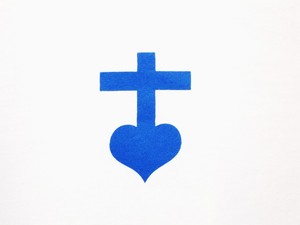            13 rue Louis Laparra                                           Tél : 04.65.94.81.52          13110 PORT de BOUC                                            site : parolefraternite.frN° 11                                                                                                        1er avril 2021	Le 1er avril correspond cette année au Jeudi Saint. Ce soir-là, Jésus mange pour la dernière fois avec ses disciples, avant de mourir sur la croix le lendemain vendredi. 	Relisons les deux signes que Jésus va faire au cours de ce dernier repas. 	« La nuit où il était livré, le Seigneur Jésus prit du pain, puis, ayant rendu grâce, il le rompit, et dit : « Ceci est mon corps, qui est pour vous. Faites cela en mémoire de moi. » Après le repas, il fit de même avec la coupe, en disant : « Cette coupe est la nouvelle Alliance en mon sang. Chaque fois que vous en boirez, faites cela en mémoire de moi. » Ainsi donc, chaque fois que vous mangez ce pain et que vous buvez cette coupe, vous proclamez la mort du Seigneur, jusqu’à ce qu’il vienne. » (1 Cor 11, 23-26) 	« Avant la fête de la Pâque, sachant que l’heure était venue pour lui de passer de ce monde à son Père, Jésus, ayant aimé les siens qui étaient dans le monde, les aima jusqu’au bout. Au cours du repas, alors que le diable a déjà mis dans le cœur de Judas, fils de Simon l’Iscariote, l’intention de le livrer, Jésus, sachant que le Père a tout remis entre ses mains, qu’il est sorti de Dieu et qu’il s’en va vers Dieu, se lève de table, dépose son vêtement, et prend un linge qu’il se noue à la ceinture ; puis il verse de l’eau dans un bassin. Alors il se mit à laver les pieds des disciples et à les essuyer avec le linge qu’il avait à la ceinture. » (Jn 13, 1-5)	La route du disciple du Christ est tracée. Le disciple du Christ est appelé à faire mémoire du Christ en revivant ce signe de la fraction du pain et le partage de la coupe de vin. Le disciple est aussi appelé à se mettre au service des autres disciples comme Lui. Jésus, après avoir lavé les pieds de ses disciples leur dit : « C’est un exemple que je vous ai donné afin que vous fassiez, vous aussi, comme j’ai fait pour vous. » (Jn 13, 15)                             	Ce « service » le Christ l’a vécu en fait tous les jours de sa vie. A Nazareth déjà Jésus a appris à servir dans sa propre famille. Il a servi pendant de nombreuses années son père et sa mère, Joseph et Marie. Jésus s’est mis au service de la population de Nazareth, en aidant saint Joseph dans son métier de charpentier. Jésus durant ses trois années de vie publique, s’est mis au service de toutes les personnes qu’Il a rencontrées, en les enseignant, en les guérissant, en les libérant… Mettons-nous, en tant que disciples du Christ, au service les uns des autres, chacun à notre échelle et à notre mesure,…ne serait-ce qu’en priant les uns pour les autres…                                                                                           P. Thierry-François